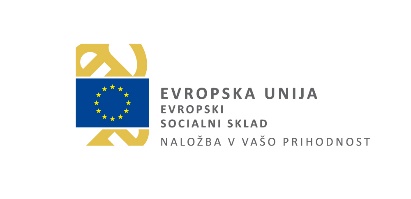 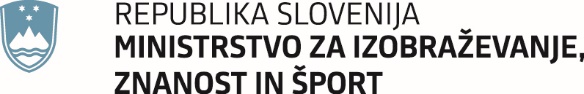 Masarykova cesta 16, 1000 Ljubljana	T: 01 400 52 00	F: 01 400 53 21 ODGOVORI NA VPRAŠANJA Javni razpis: Projektno delo za pridobitev praktičnih izkušenj in znanj študentov v delovnem okolju 2022/2023 (v nadaljnjem besedilu: javni razpis) objavljen v Uradnem listu Republike Slovenije št. 89/22 z dne 1. 7. 2022 (Razglasni del, str. 1747-1761) in sprememba št. 96/22 z dne 15. 7. 2022 (Razglasni del, str. 1801)Ali je lahko v izvajanje projektne aktivnosti (Sklop A, Sklop B) vključen partner iz delovnega okolja s sedežem izven območja Republike Slovenije, t. j. organizacija, ki ima sedež npr. v Štajerski regiji, regija je mišljena geografsko, tudi na mejnem področju Avstrije? V izvajanje projektnih aktivnosti ne glede na sklop (Sklop A, Sklop B), so lahko vključeni le partnerji s sedežem na območju Republike Slovenije.Ali se izraz »študijsko področje« interpretira kot smer študija?Da.Ali se lahko študentom, ki bodo sodelovali pri projektih, prizna študijska praksa z opredeljenimi ECTS?Ne. Projektne aktivnosti javnega razpisa niso opredeljene kot del rednega študijskega procesa in se ne priznajo kot študijska praksa.Ali izredni študenti lahko sodelujejo na projektu (torej niso študenti rednega študijskega programa, imajo pa status študenta)?V kolikor izredni študenti niso zaposleni oziroma niso prijavljeni kot iskalci zaposlitve na Zavodu RS za zaposlovanje, se lahko vključijo v projekte. Ali v sklopu merila I. DEL: SPLOŠNO – Skupna merila« v okviru merila 1.C.5 (Promocijske aktivnosti za izmenjavo izkušenj, rezultatov in dobrih praks na regionalni in nacionalni ravni kot odziv izobraževalnega sistema za potrebe trga dela in pričakovanja mladih) lahko primeroma navedete promocijske oblike oziroma definicije različnih promocijskih oblik?V točki 1.C.5 Prijavnega obrazca so primeroma navedene promocijske oblike oziroma aktivnosti kot npr. gradiva, izdelki, priročniki, zloženke, izvedeni promocijski dogodki, delavnice, vzpostavljena spletna stran, aplikacija, objave/prispevki na družbenih omrežjih, člankih in druge medijske objave, ki so vezane na točko 4 javnega razpisa Merila za izbor upravičencev, ki izpolnjujejo pogoje (navedba, opis, ovrednotenje meril) v okviru merila 1.C.5 javnega razpisa.Ali v sklopu merila »II. DEL: MERILA ZA SKLOP A« v okviru merila 4.A.1 (Prijavitelj navede načrtovana izhodišča ter navede in opiše konkretne oblike, ki jih bo spremljal v okviru projektov) lahko primeroma navedete konkretne oblike oziroma definicije različnih oblik ter navedbo mehanizmov? Pri merilu »II. DEL: MERILA ZA SKLOP A« v sklopu merila 4.A.1, so v točki 4 javnega razpisa Merila za izbor upravičencev, ki izpolnjujejo pogoje (navedba, opis, ovrednotenje meril) so v sklicni opombi 10 na strani 8 primeroma navedene konkretne oblike kot npr. mehanizmi za pridobitev ažurnih in v prihodnost usmerjenih informacij o potrebah na trgu dela, smernice in mehanizmi za oblikovanje krajših oblik usposabljanj kot pomembne komponente vseživljenjskega učenja za oblikovanje obstoječih in novih študijskih programov ipd., ki jih je mogoče pridobiti npr. preko vprašalnikov, z opravljenim intervjujem ipd.Ali lahko sklopu merila »II. DEL: MERILA ZA SKLOP A« v okviru merila 4.A.4 (Operacija načrtuje najmanj en binarni projekt, v katerega bodo vključeni študenti iz univerzitetnega študijskega programa oziroma visokošolskega strokovnega programa) prijavimo projekte, v kolikor so na visokošolski zavod vpisani študenti visokošolskega strokovnega programa na dodiplomski in podiplomski stopnji?V sklicni opombi 12 javnega razpisa (stran 9), točka 4 javnega razpisa Merila za izbor upravičencev, ki izpolnjujejo pogoje (navedba, opis, ovrednotenje meril) je v sklopu merila 4.A.4 navedeno: »upošteva se binarnost študentske projektne skupine, ki bodo vključeni v posamezni projekt. Skupina je binarna, če:- vključuje študente univerzitetnega študijskega programa in študente visokošolskega strokovnega programa in- se projekt izvaja s študenti, ki prihajajo iz več različnih študijskih stopenj.«.Ali se v Prilogo 2 Prijavni obrazec pod »B. SPLOŠNI PODATKI O OPERACIJI« v točki 1.3 Naziv operacije, vpiše naziv javnega razpisa?Naziv operacije v točki 1.3 v razdelku »B. SPLOŠNI PODATKI O OPERACIJI« Prijavnega obrazca, določi prijavitelj.Ali je obdobje trajanja omejeno na polne mesece?Pri opredelitvi obdobja trajanja projekta v primeru Sklopa A (do pet mesecev) in v primeru Sklopa B (do tri mesece) se upošteva povprečje števila koledarskih dni v posameznem mesecu, t. j. koledarskih 30 dni. Ali se morajo projektne dejavnosti začeti s prvim dnem v mesecu in zaključiti z zadnjim dnem v mesecu?Obdobje oziroma datum začetka in zaključka projekta v posameznem mesecu z javnim razpisom ni določen in ga opredeli prijavitelj (univerza oziroma samostojni visokošolski zavod).Ob pogoju, da šteje vključena oseba v kazalnik enkrat (da se osebe ne podvajajo), prosimo za navedbo ustreznega izbora vključenih oseb in spremljanja kazalnikov na ravni visokošolskega zavoda, da bomo zagotovili spremljanje vključenosti oseb na ravni celotne Slovenije. Ministrstvo bo preverjalo vključenost posameznega udeleženca v projekt na nivoju posameznih operacij, t. j. na nivoju vsakega posameznega upravičenca, s katerim bo ministrstvo sklenilo pogodbo o sofinanciranju. Ministrstvo predlaga, da visokošolski zavod (upravičenec) sam vzpostavi sistem (npr. vzpostavljene evidence ipd.), ki bo preprečeval podvajanje ter tako zagotovil spremljanje in na ta način zmanjšal tveganje pri podvajanju v projektne aktivnosti vključenih udeležencev (pedagoški mentor, partner iz delovnega okolja, podporno strokovno osebje na visokošolskem zavodu in vključenimi študenti). Ministrstvo bo za namen poročanja pripravilo obrazec (excel) za upravičence, ki ga bodo izpolnili ter posredovali skrbniku pogodbe javnega razpisa na ministrstvu, da bo preveril podatke ter obvestil upravičenca o ugotovljenem stanju. Upravičenec bo pred oddajo zahtevka za izplačilo v IS eMA lahko po potrditvi skrbnika pogodbe na ministrstvu vnesel podatke o številu vključenih udeležencev na ravni posamezne operacije, t. j. na nivoju posameznega upravičenca. Visokošolski zavodi naj študenta zavežejo, da se v fazi načrtovanja projekta opredeli, na katerem visokošolskem zavodu bo vključen v projekt.Določilo v točki 3.2 javnega razpisa Pogoji, vezani na vlogo, na strani 6 javnega razpisa opredeljuje naslednje: »Posamezni študent lahko sodeluje le pri enem projektu iz Sklopa A in le pri enem projektu iz Sklopa B«. Ali navedeno določilo velja na ravni prijavitelja (univerza ali samostojni visokošolski zavod) ali na ravni celotne Slovenije (na ravni celotnega razpisa)?Določilo oziroma omejitev v točki 3.2 javnega razpisa Pogoji, vezani na vlogo, ki je navedeno na strani 6 javnega razpisa velja na ravni celotnega javnega razpisa.Ali se poročajo tudi opravljene ure podpornega strokovnega osebja in ali so opravljene ure podpornega strokovnega osebja predmet pregleda na kraju samem?Upravičenec poroča o vključenih udeležencih (pedagoški mentor, podporno strokovno osebje na visokošolskem zavodu, partner iz delovnega okolja, vključeni študenti) z dokazili in na način kot je navedeno v točki 12 javnega razpisa Upravičeni stroški način financiranja in predplačila na strani 16 javnega razpisa v primeru lump sum A (Sklop A) in na strani 17 v primeru lump sum B (Sklop B), ki opredeljuje dokazila za uspešno izveden projekt. Dokazila za vključene udeležence, ki niso predpisana z javnim razpisom, so lahko predmet morebitnega preverjanja na kraju samem in jih upravičenec hrani pri sebi. Ali pravilno razumemo, da se na javni razpis kot prijavitelj lahko prijavi le univerza ali samostojni visokošolski zavod, medtem ko študente v projekte vključi prijavitelj (univerza ali samostojni visokošolski zavod)? Da. Prijavitelj na javni razpis je lahko le univerza ali samostojni visokošolski zavod, skladno z določili v točki 2.1 javnega razpisa Predmet javnega razpisa (četrti odstavek na strani 2 javnega razpisa).Kakšni so pogoji, da lahko študent sodeluje na projektu?Prijavitelj (univerza ali samostojni visokošolski zavod) lahko v projekt vključi študente prve (univerzitetni in visokošolski strokovni študijski programi), druge in tretje stopnje, ki so vpisani v javno veljavne študijske programe (gledati točko 3. javnega razpisa Pogoji za prijavo, pogoj pod zaporedno številko 2 na strani 4 javnega razpisa). Izpolnjevanje pogoja statusa študenta mora biti zagotovljen ves čas trajanja projekta, v katerega je bil vključen študent. Ministrstvo bo izpolnjevanje pogoja o statusu študenta preverilo v evidenci študentov in diplomantov eVŠ kot je to določeno v točki 12 javnega razpisa Upravičeni stroški način financiranja in predplačila, na strani 16 v stolpcu »DOKAZILA« za Lump sum A (Sklop A) in na strani 17 v stolpcu »DOKAZILA« za Lump sum B (Sklop B) za en izveden projekt.  Kdo je podpisnik prijavne vloge oziroma Priloge 2 javnega razpisa Prijavni obrazec?Podpisnik priloge 2 javnega razpisa Prijavni obrazec je odgovorna oseba univerze oziroma samostojnega visokošolskega zavoda oziroma od nje pooblaščena oseba.V Prilogi 2 Prijavni obrazec, je pri poglavju »B. SPLOŠNI PODATKI O OPERACIJI« v točki 2. navedeno: »Operacija bo trajala od                            (dan, mesec, leto) do                     (dan, mesec, leto)«. Prijavili bomo Sklop A (v trajanju do pet mesecev) in Sklop B (v trajanju do tri mesece) in nas zanima, kakšna je pravilna navedba obdobja trajanja operacije?Pri izpolnjevanju Priloge 2 Prijavni obrazec v točki 2 prijavitelj kot obdobje trajanja operacije vpiše datum začetka upravičenosti stroškov (dan, mesec, leto) in datum zaključka upravičenosti stroškov (dan, mesec, leto) kot je opredeljeno v prvem odstavku točke 7 javnega razpisa Obdobje, v katerem morajo biti porabljena dodeljena sredstva (predvideni datum začetka in konca črpanja sredstev).Po finančnem načrtu je v proračunskem letu 2022 predvideno predplačilo. Glede na načrtovano časovnico v letu 2022, tudi če bi začeli izvajati projekte 1. 10. 2022, zahtevka za izplačilo ne v letu 2022 ne bo mogoče uveljavljati in pričakovati izplačilo? To pomeni, da se mi uokvirimo pri izpolnjevanju Priloge 3 Finančni načrt operacije s časovno dinamiko pri virih v dinamiko, kot je določena v javnem razpisu?Da, pri izpolnjevanju Priloge 3 Finančni načrt operacije s časovno dinamiko se pri virih in dinamiki uokvirite na način kot je določeno v javnem razpisu. Upravičencem je skladno z določili javnega razpisa v proračunskem letu 2022 omogočeno predplačilo (gledati točki 12 javnega razpisa Upravičeni stroški, način financiranja in predplačila).Glede na predlagano dinamiko sofinanciranja javnega razpisa in okvirno višino sredstev, določeno v točki 5 javnega razpisa Okvirna višina sredstev, ki so na razpolago za javni razpis (Delitev na proračunsko leto 2022 in 2023), prosimo za informacijo, ali mora finančni načrt prijavne vloge na ravni prijavitelja (univerza ali samostojni visokošolski zavod) upoštevati delež delitve med proračunskima letoma 2022 v deležu 30% in 2023 v deležu 70%? Če moramo slediti določeni dinamiki, ali se lahko upošteva predplačilo za projekte, ki bi se predvidoma začeli izvajati v letu 2023, v letu 2022?Za izpolnitev Priloge 3 Finančni načrt operacije s časovno dinamiko pri načrtovanju sredstev za proračunsko leto 2022 in 2023 upoštevate točko 5 javnega razpisa Okvirna višina sredstev, ki so na razpolago za javni razpis, točko 5. 1 javnega razpisa Delitev sredstev po sklopih ob hkratnem upoštevanju točke 12 javnega razpisa Upravičeni stroški, način financiranja in predplačila, in sicer v delu, ki se nanaša na predplačila (stran 18 javnega razpisa). Predplačilo je vezano na raven izvajanja projektnih aktivnosti prijavitelja (univerza ali samostojni visokošolski zavod), ki so mu z javnim razpisom omogočena predplačila.Ali v Prilogi 3 Finančni načrt operacije s časovno dinamiko upoštevamo predvidena predplačila? Če da, na kak način in v kateri razpredelnici obrazca finančnega načrta?Z javnim razpisom je upravičencu, ki bo izbran na javnem razpisu omogočeno predplačilo kot to določa točka 12 javnega razpisa Upravičeni stroški, način financiranja in predplačila (stran 18 javnega razpisa), in se izpolni ločeno v primeru prijave na Sklop A in ločeno v primeru prijave na Sklop B v Prilogi 3 Finančni načrt operacije s časovno dinamiko »I. NAČRTOVANI STROŠKI UPRAVIČENCA (od 1. 1. do 31. 12.)« za leto 2022 in »II. VIRI IN DINAMIKA FINANCIRANJA« za leto 2022.Z javnim razpisom je kot vrsta stroška določen »«lump sum«. Ali na  stroškovnem mestu ločeno spremljamo zgolj prihodke, medtem ko odhodkom, glede na to, da je to poenostavljena oblika stroškov ni potrebno spremljati na tem istem ločenem stroškovnem mestu?Stroške po javnem razpisu (»lump sum«) upravičenec vodi skladno z četrtim odstavkom točke 16. javnega razpisa Zahteve glede hranjenja dokumentacije o operaciji in spremljanja ter evidentiranja operacije.V Prilogi 8 Vzorec pogodbe o sofinanciranju, sta v prvem in drugem odstavku 8. člena »(obdobje upravičenosti in rok za izvedbo operacije)« v osnutku zapisana tako prvi kot tudi drugi odstavek, ki opredeljuje začetek in konec upravičenosti izdatkov. Ali iz tega lahko izhajamo, da je obdobje upravičenih izdatkov za nas nerelevantno, ker je relevantno zgolj obdobje upravičenih stroškov, saj poročamo po  vrsti stroška »lump sum« in v bistvu se nikjer ne navezujemo na realno poročanje po realnih stroških?V primeru uporabe poenostavljenih oblik stroškov (npr. »lump sum«) dejanskih izdatkov in stroškov ne preverjamo. Preverja se zgolj, ali so izpolnjeni pogoji za povračilo stroškov za izvedene aktivnosti, ki so opredeljene z javnim razpisom, s sprejeto metodologijo, pogodbo o sofinanciranju oziroma ali so doseženi učinki/rezultati, ki jih določa javni razpis.V točki 4 javnega razpisa Merila za izbor upravičencev, ki izpolnjujejo pogoje (navedba, opis, ovrednotenje meril) je pri merilu 4.A.3 (Sklop A) in pri merilu 6.B.3 (Sklop B) »Operacija  načrtuje najmanj en interdisciplinarni projekt, v katerega bodo vključeni študenti iz več različnih študijskih področij po KLASIUS- P-16« navedeno, da je za največje število točk (osem) določeno: »V najmanj enem načrtovanem projektu so vključeni študenti iz pet ali več različnih študijskih področij«. Ali navedeno pomeni, da mora najmanj en projekt iz Sklopa A in najmanj en projekt iz Sklopa B vključevati skupino najmanj pet študentov iz različnih študijskih področij? Da.Ali je za posredovanje dokazila k 2.C.1 »I. DEL: SPLOŠNO – Skupna merila«: Izjava o sodelovanju partnerja iz gospodarstva (Sklop A) ali iz negospodarskega in neprofitnega sektorja v lokalnem/regionalnem okolju (Sklop B), če prijavitelj v okviru operacije pri predlaganem/ih projektu/ih načrtuje izvedbo s partnerjem iz delovnega okolja, ki ima sedež na obmejnem problemskem območju treba priložiti le k točki 2.C.1? Ali se navedena izjava zahteva tudi za partnerje iz delovnega okolja, ki ne prihajajo iz problemskih območij?Izjava o sodelovanju partnerja iz gospodarstva (Sklop A) ali iz negospodarskega in neprofitnega sektorja v lokalnem/regionalnem okolju (Sklop B), če prijavitelj v okviru operacije pri predlaganem/ih projektu/ih načrtuje izvedbo s partnerjem iz delovnega okolja, ki ima sedež na obmejnem problemskem območju se priloži le primeru točke 2.C.1 javnega razpisa oziroma Prijavnega obrazca in ne velja za vključene partnerje iz delovnega okolja, ki nimajo sedeža na obmejnem problemskem območju.Ali v primeru, da sodeluje na projektu več pedagoških mentorjev in/ali več partnerjev iz delovnega okolja, ali Obrazec 2 Poročilo pedagoškega mentorja in partnerja iz delovnega okolja o izvedenem projektu podpišeta le en pedagoški mentor in le en partner iz delovnega okolja, kot je navedeno v obrazcu?Da.V točki 2.5 javnega razpisa Ciljna skupina je navedeno: »Ciljna skupina javnega razpisa so študenti na dodiplomski in podiplomski stopnji ter učitelji, pri čemer imajo učitelji podporno vlogo.« Ali razumemo pravilno, da lahko v okviru tega javnega razpisa sodelujejo študenti prve (univerzitetni in visokošolski strokovni študijski programi), druge in tretje stopnje, ki so ves čas trajanja projekta redno vpisani v študijski program?Da.V prijavnem obrazcu je v točki 1.C.1 VSEBINSKA ZASNOVA OPERACIJE pri 4.A.3 (II. DEL: SKLOP A« in pri 6.B.3 (III. DEL: SKLOP B«) mora prijavitelj med drugim obvezno izpolniti polje  »Naziv študijskega programa, na katerega je vpisan študent«. Kako je s postopkom potrjevanja sprememb ob morebitni spremembi študijskih programov študentov po odobritvi projekta oziroma v času izvajanja projekta? Ali jih potrjuje prijavitelj in o tem npr. le obvesti ministrstvo v Obrazcu 1, ko poroča o posameznem zaključenem projektu ali bo ta postopek vodilo ministrstvo?Projektne aktivnosti javnega razpisa se izvajajo v študijskem letu 2022/2023. Zakon o visokem šolstvu v 7. odstavku 32. člena določa, da spremembe obveznih sestavin študijskih programov iz četrtega odstavka tega člena začnejo veljati z naslednjim študijskim letom, če so sprejete na pristojnih organih visokošolskega zavoda in poslane Nacionalni agenciji Republike Slovenije za kakovost v visokem šolstvu pred objavo razpisa za vpis, v primeru javnih visokošolskih zavodov pa pred pridobitvijo soglasja iz sedmega odstavka 40. člena Zakona o visokem šolstvu. Morebitne spremembe študijskih programov bi tako začele veljati s študijskim letom 2023/2024, kar za javni razpis ni relevantno.Iz javnega razpisa izhaja, da se za uspešno izveden projekt (lump sum A in lump sum B) za aktivnost »Izvedba načrtovanih aktivnosti posameznega projekta prilagajo k zahtevku v e-MA kot dokazila: Obrazec 1 Poročilo upravičenca o izvedenem projektu, Obrazec 2 Poročilo pedagoškega mentorja in partnerja iz delovnega okolja o izvedenem projektu in Obrazec 2a Poročilo študenta o izvedenem projektu. Originale hrani upravičenec. Ali razumemo prav, da ta dokazila zadoščajo in da drugih dokazil o izvedenih aktivnostih in obsegu opravljenih ur sodelujočih partnerjev na projektu ne potrebujemo oziroma niso predmet preverjanja npr. kontrole na kraju samem.V točki 12 javnega razpisa Upravičeni stroški način financiranja in predplačila na strani 15 je navedeno: »Upravičenec v okviru Poročila upravičenca o izvedenem projektu ministrstvu poroča o skupnem številu izvedenih ur vseh vključenih partnerjev na projektu (pedagoški mentor, partner iz delovnega okolja in študenti) in skupnem številu ur za posamezne partnerje. Upravičenec mora zagotoviti, da so izvedene ure vsakega od vključenih partnerjev, o katerih poroča v okviru Poročila upravičenca o izvedenem projektu (Obrazec 1), ustrezno dokumentirane in pisno potrjene s strani vključenega partnerja ter jih mora pri sebi hraniti kot dokazila, ki so lahko predmet preverjanja na kraju samem.«.Ali je v okviru javnega razpisa omogočeno sodelovanje z drugimi univerzami oziroma samostojnimi visokošolskimi zavodi (npr. na eni fakulteti so vključeni študenti univerzitetnega študijskega programa, na drugi pa fakulteta pa študenti visokošolskega strokovnega programa ), ki niso vpisani le pri enem prijavitelju (univerzi oziroma samostojnem visokošolskem zavodu), temveč pri npr. dveh različnih?Da.Ali so v programskem obdobju 2021-2027 iz sredstev evropskega socialnega sklada na ministrstvu predvidene vsebine povezovanje visokošolskega sistema, partner iz delovnega okolja in vključenih študentov kot so opredeljene s tem javnim razpisom?Ministrstvo je tovrstne vsebine vključilo v pripravo na novo programsko obdobje 2021-2027.Ali sta lahko v posamezen projekt vključena dva pedagoška mentorja enega strokovnega področja, z enakim KLASIUS področjem?Javni razpis ne omejuje sodelovanje dveh pedagoških mentorjev z enakim strokovnim področjem in z enakim KLASIUS področjem. Ali lahko v projektno skupino študentov v posamezen projekt vključimo npr. študente iz različnih univerz oziroma samostojnih visokošolskih zavodov ne glede na sedež posamezne univerze oziroma samostojnega visokošolskega zavoda? Da. Ali je lahko en partner iz delovnega okolja vključen v več različnih projektov? Javni razpis ne določa število vključitev posameznega partnerja v več različnih projektov.Ali izpolnjujejo pogoje za sodelovanje tudi tuji študenti na izmenjavi v Sloveniji?Da.Ali obstajajo omejitve glede oblike zaposlitve pedagoškega mentorja na univerzi ali na samostojnem visokošolskem zavodu? Ali mora biti pedagoški mentor izvoljen v določen naziv (ali je lahko pedagoški mentor tudi asistent brez doktorata, lektor, višji predavatelj, strokovni sodelavec …)?Javni razpis ne določa omejitev glede oblike zaposlitve pedagoškega mentorja na univerzi ali na samostojnem visokošolskem zavodu, prav tako z javnim razpisom ni določen naziv, v katerega mora biti izvoljen pedagoški mentor.V javnem razpisu je v točki 12 Upravičeni stroški, način financiranja in predplačila, bolj natančno v delu »Dokazila za upravičenost stroškov operacije za lump sum A in lump sum B na ravni posameznega projekta« navedeno: »Izvedena vsaj ena promocijska aktivnost za izmenjavo izkušenj, rezultatov in dobrih praks na regionalni in nacionalni ravni kot odziv izobraževalnega sistema za potrebe trga dela in pričakovanj mladih.«. Kako je opredeljena »regionalna raven« oziroma kdaj je aktivnost izvedena »na regionalni ravni«? Kot »regionalna raven« oziroma kot izvedena aktivnost na »regionalni ravni« je npr. izvedba v eni izmed 12 razvojnih regij v Sloveniji (več informacij je dostopnih na povezavi: https://www.gov.si/podrocja/drzava-in-druzba/lokalna-samouprava-in-regionalni-razvoj/regionalni-razvoj/.Vprašanje glede dinamike poročanja oziroma oddaje zahtevkov za izplačilo v IS eMA. V Prilogi 8 Vzorec pogodbe o sofinanciranju je v šestem odstavku 10. člena navedeno: »Upravičenec posreduje ministrstvu zahtevek za izplačilo praviloma do 15. v mesecu po zaključku vsakega trimesečnega obdobja od datuma podpisa pogodbe o sofinanciranju, vendar z upoštevanjem, da se nastali stroški za vsak posamezen izveden projekt uveljavljajo po že zaključenih projektnih aktivnostih. V primeru odstopanj od določenih rokov za posredovanje zahtevkov za izplačilo, je upravičenec dolžan skrbniku pogodbe ministrstva podati obrazložen pisni predlog za spremembo roka. Če skrbnik pogodbe ministrstva ugotovi, da je predlog utemeljen, ga pisno sprejme, v nasprotnem primeru pa predlog pisno zavrne.« Ali bomo termine potem uskladili npr. s pogodbo oziroma v skladu z dogovorom med skrbnikom pogodbe na ministrstvu in z upravičencem  oziroma bo mogoče dogovoriti na ravni posamezne operacije?Da.V prijavnem obrazcu je predpisano, da navedemo predvideno število vključenih posameznih študentov (min.___ do max.__), ki vključuje naziv študijskega programa, bolonjsko stopnjo študija, kjer je študent vpisan, KLASIUS P-16 in naziv visokošolskega zavoda. Kakšen je postopek v primeru, če je projekt odobren in eden izmed študentov iz različnih razlogov izstopi iz projektne ekipe. Ali je v tem primeru dovolj, da ohranimo na projektu tako projektno ekipo študentov, da še vedno zadostimo vsem kriterijem (minimalno število študentov, interdisciplinarnost, binarnost) na podlagi katerih je bil projekt ocenjen ali moramo zasledovati menjavo tega študenta z novim študentom (enak naziv programa, enaka bolonjska stopnja, enak KLASIUS-P-16)? Ali o spremembah vključenih študentov, do katerih prihaja iz različnih razlogov sporočamo skrbniku pogodbe na ministrstvu?V javnem razpisu je v točki 12 Upravičeni stroški način financiranja in predplačila na strani 16 v primeru Lump sum A (Sklop A) navedeno, da se kot uspešno izveden projekt šteje vključitev najmanj šest študentov in na strani 16 v primeru Lump sum B (Sklop B), da se kot uspešno izveden projekt šteje vključitev najmanj štirih študentov. Vsak izmed vključenih študentov v posamezen projekt mora ves čas trajanja projekta izpolnjevati pogoj statusa študenta, kar bo ministrstvo preverilo v svojih evidencah eVŠ po zaključenem projektu v procesu poročanja (oddan zahtevek za izplačilo upravičenca). Upravičenec mora zagotoviti, da bo projektna skupina vključenih študentov tudi ob morebitnih spremembah (npr. izstop/i študenta/ov iz projektne skupine) sestavljena tako, da bo zadostila pogojem javnega razpisa oziroma dodeljenim točkam, ki jih je prijavitelj dosegel v procesu ocenjevanja vloge na ministrstvu. O spremembah vključenih študentov, do katerih prihaja iz različnih razlogov, upravičenec sporoča skrbniku pogodbe na ministrstvu.Ali je dopustna oblika opravljanja aktivnosti pedagoških mentorjev in podpornega strokovnega osebja na univerzi ali samostojnem visokošolskem zavodu na podlagi povečanega obsega dela?Pravice in obveznosti, ki izhajajo iz sodelovanja v projektne aktivnosti vključenih partnerjev, so izključno stvar dogovora med upravičencem in v projektne aktivnosti vključenih partnerjev (pedagoških mentorjev, partnerjev iz delovnega okolja in študentov), ki ga uredijo z npr. dogovorom o sodelovanju in se jih ne prilaga kot dokazilo.Ali je DDV (davek na dodano vrednost upravičen strošek na projektu)?Z javnim razpisom je predpisana oblika stroška »lump sum« in v okviru tega bo ministrstvo upravičencu za uspešno izveden projekt vključenih udeležencev (ki predstavlja pretežno stroške pedagoškega mentorja, podpornega osebja na visokošolskem zavodu, partnerja iz delovnega okolja, stroške študentskega dela za vključene študente in posredne stroške) izplačalo 20.600,00 EUR v primeru Sklopa A oziroma za Lump sum A in 10.500,00 EUR v primeru Sklopa B oziroma za Lump sum B. Stroškov, ki niso določeni z javnim razpisom, ministrstvo v procesu poročanja (oddan zahtevek za izplačilo v is eMA upravičenca) ne preverja in ne presoja. Ali lahko v sklopu merila 4.A.3 »II. DEL: MERILA ZA SKLOP A« in v sklopu merila 6.B.3. »III. DEL: MERILA ZA SKLOP B) »Operacija načrtuje najmanj en interdisciplinarni projekt, v katerega bodo vključeni študenti iz več različnih študijskih področij po KLASIUS- P-16« dobi prijavitelj najvišje število točk (t. j. osem) v primeru: da so v operacijo v najmanj enem načrtovanem projektu vključeni študenti iz pet ali več različnih študijskih področij in/ali tudida so v operacijo v primeru več načrtovanih projektov npr. v okviru Sklopa A (npr. skupaj dva), vključeni na ravni celotne vloge študenti iz pet ali več različnih študijskih področij ( npr. v 1. projektu študenti iz KLASIUS-P16 0222, 0412 in 0322 in v 2. projektu študente iz KLASIUS-P16 0111, 0231 in 0810)?Prijavitelj lahko pri merilu 4.A.3 »II. DEL: MERILA ZA SKLOP A« in v sklopu merila 6.B.3. »III. DEL: MERILA ZA SKLOP B) »Operacija načrtuje najmanj en interdisciplinarni projekt, v katerega bodo vključeni študenti iz več različnih študijskih področij po KLASIUS- P-16« le v primeru »a)«,  t. j., da so v operacijo v najmanj enem načrtovanem projektu vključeni študenti iz pet ali več različnih študijskih področij, ki ustreza štirimestni kodi.Ali se v Prijavnem obrazcu pri »1.C VSEBINSKA ZASNOVA OPERACIJE« pri I. DEL: SPLOŠNO- Skupna merila« pri merilu »Operacija se vsaj pri enemu predlaganemu projektu odziva na epidemiološke razmere povezane z izbruhom nalezljive bolezni Koronavirus (SARS-CoV-2), ki povzroča COVID-19« navede:kako se bo izvajanje projekta prilagodilo v primeru, da bo zaradi razmer povezanih s COVID-19, treba prilagoditi način izvajanja (npr. sestanki na daljavo, izvedba delavnice na daljavo, izvedba e-raziskave namesto v živo ipd.) alib) je izziv, ki ga naslavlja predlagani projekt vezan na razmere povezane s COVID-19 (npr. vprašanje sprejemanja epidemioloških ukrepov vlade s strani državljanov, ipd…)?Prijavitelj v Prijavnem obrazcu pri »1.C VSEBINSKA ZASNOVA OPERACIJE« pri I. DEL: SPLOŠNO- Skupna merila« pri merilu »Operacija se vsaj pri enemu predlaganemu projektu odziva na epidemiološke razmere povezane z izbruhom nalezljive bolezni Koronavirus (SARS-CoV-2), ki povzroča COVID-19« Prijavni obrazec izpolni na način kot je navedeno v točki »a)«, t. j. kako se bo izvajanje projekta prilagodilo v primeru, da bo zaradi razmer povezanih s COVID-19, treba prilagoditi način izvajanja (npr. sestanki na daljavo, izvedba delavnice na daljavo, izvedba e-raziskave namesto v živo ipd.).V Prijavnem obrazcu in v javnem razpisu v sklopu merila 4.A.3 »II. DEL: MERILA ZA SKLOP A« in v sklopu merila 6.B.3. »III. DEL: MERILA ZA SKLOP B) »Operacija načrtuje najmanj en interdisciplinarni projekt, v katerega bodo vključeni študenti iz več različnih študijskih področij po KLASIUS- P-16« preverja ali operacija vsaj pri enem predlaganem projektu načrtuje interdisciplinarni projekt. V merilih smo namreč zasledili, da se to preverja za sklop A in B posebej. Ali pomeni, da mora vsaj 1 projekt iz sklopa A in vsaj en projekt iz Sklopa B biti interdiscplinaren? Ali to pravilno razlagamo, ker to pomeni, da morata biti v našem primeru, oba projekta (sklop A in B) interdisciplinarna (skupina vsaj 5 različnih študijskih smeri)?Da. Vloga prijavitelja se za Sklop A pri merilu 4.A.3 »II. DEL: MERILA ZA SKLOP A«  in za Sklop B  pri merilu 6.B.3. »III. DEL: MERILA ZA SKLOP B) »Operacija načrtuje najmanj en interdisciplinarni projekt, v katerega bodo vključeni študenti iz več različnih študijskih področij po KLASIUS- P-16«, ocenjuje ločeno oziroma kot to določa javni razpis. Ob pregledu KLASIUS- P v sklopu merila 4.A.3 »II. DEL: MERILA ZA SKLOP A« in v sklopu merila 6.B.3. »III. DEL: MERILA ZA SKLOP B) »Operacija načrtuje najmanj en interdisciplinarni projekt, v katerega bodo vključeni študenti iz več različnih študijskih področij po KLASIUS- P-16«, smo ugotovili, da študenti dveh študijskih smeri spadajo pod enako številko, čeprav sta smeri popolnoma različni, npr. smer Modno oblikovanje in Oblikovanje prostora oziroma Notranje oblikovanje, kar se na našem visokošolskem zavodu izvaja na dveh različnih smereh študija. Ali to pomeni, da potem moramo za zagotovitev pogojev po interdisciplinarnosti zagotoviti še 5 dodatnih študijskih področij, čeprav sta omenjeni področji popolnoma različni, spadata pa pod enak KLASIUS P-16?Pri merilu 4.A.3 »II. DEL: MERILA ZA SKLOP A« in v sklopu merila 6.B.3. »III. DEL: MERILA ZA SKLOP B) »Operacija načrtuje najmanj en interdisciplinarni projekt, v katerega bodo vključeni študenti iz več različnih študijskih področij po KLASIUS- P-16« se upošteva KLASIUS-P-16, ki ustreza štirimestni kodi kot je opredeljeno s sklicno opombo 11 (Sklop A, stran 9 javnega razpisa) in s sklicno opombo 14 (Sklop B, stran 10 javnega razpisa). Dodatna pojasnila so razvidna na tej povezavi: https://www.stat.si/Klasje/Klasje/Tabela/7541.V javnem razpisu je v točki 9. 1 Kazalniki učinka in rezultata operativnega programa v drugem odstavku navedeno, da se bo preverjalo tudi kazalnik rezultata operativnega programa, ki spremlja delež visokošolskih zavodov, ki so uspešno izvedli strategije prožnih oblik učenja. Primer: na univerzi smo pravkar sprejeli novo strategijo in smo jo pričeli tudi izvajati. Ali to pomeni, da je to ustrezen dokument, ki se bo upošteval kot dosežen kazalnika rezultata operativnega programa?Da.V točki 4 javnega razpisa Merila za izbor upravičencev, ki izpolnjujejo pogoje (navedba, opis, ovrednotenje meril) je v »I. DEL: SPLOŠNO- Skupna merila« pri merilu 3.C.1 navedeno, da operacija predvideva različne pristope informiranja za vključitev partnerjev iz delovnega okolja v načrtovane aktivnosti. Ali lahko navedete kaj se v okviru tega merila pričakuje?V okviru merila 3.C.1 »Operacija predvideva različne pristope informiranja za vključitev partnerjev iz delovnega okolja v načrtovane aktivnosti« prijavitelj navede in opredeli pristope za vključitev partnerjev v načrtovane aktivnosti. Javni razpis ne predpisuje načina/e oziroma koncepta/e (je v domeni prijavitelja).Kakšni so pogoji za vključitev partnerja/jev iz delovnega okolja (delovni mentorji) v izvajanje projektov pri Sklopu A (gospodarstvo)?Javni razpis ne določa pogojev za vključitev partnerja iz delovnega okolja (delovni mentorji) v izvajanje projektov pri Sklopu A (gospodarstvo). Ministrstvo v Obrazcu 1 Poročilo upravičenca o izvedenem projektu v točki 3.5. Partner/ji- delovno okolje in v Obrazcu 2 Poročilo pedagoškega mentorja in partnerja iz delovnega okolja o izvedenem projektu v točki 1.4 Partnerj/ji - delovno okolje preverja naziv subjekta in delovno okolje, v katerem je delovni mentor zaposlen (relevantna zakonodaja; Zakon o gospodarskih družbah, Gospodarska zbornica Slovenije, Kolektivne pogodbe: https://www.gzs.si/skupne_naloge/pravni_portal/vsebina/Si-delodajalec/Kolektivne-pogodbe).Kakšni so pogoji za vključitev partnerja/jev iz delovnega okolja (strokovni sodelavci iz negospodarskega in neprofitnega sektorja v lokalnem/regionalnem okolju) v izvajanje projektov pri Sklopu B (negospodarstvom in neprofitnim sektorjem v lokalnem/regionalnem okolju)?Javni razpis ne določa pogojev za vključitev partnerja iz delovnega okolja (delovni mentorji) v izvajanje projektov pri Sklopu A (gospodarstvo). Ministrstvo v Obrazcu 1 Poročilo upravičenca o izvedenem projektu v točki 3.5. Partner/ji- delovno okolje in v Obrazcu 2 Poročilo pedagoškega mentorja in partnerja iz delovnega okolja o izvedenem projektu v točki 1.4 Partnerj/ji - delovno okolje preverja naziv subjekta in delovno okolje, v katerem je delovni mentor zaposlen (relevantna zakonodaja: Kolektivna pogodba za negospodarske dejavnosti v Republiki Sloveniji; http://www.pisrs.si/Pis.web/pregledPredpisa?id=KOLP11, 2. b člen).V  Obrazcu 1 Poročilo upravičenca o izvedenem projektu v točki 3.5. Partner/ji- delovno okolje  in v Obrazcu 2 Poročilo pedagoškega mentorja in partnerja iz delovnega okolja o izvedenem projektu v točki 1.4 Partnerj/ji- delovno okolje je treba navesti za delovnega mentorja tudi »polni naziv subjekta iz delovnega okolja, pri katerem je zaposlen«. Ali to pomeni, da mora biti delovni mentor zaposlen  pri organizaciji, ki sodeluje v projektu? V primeru npr. sodelovanja z društvom in nevladnimi organizacijami, njihov člani, ki bi se lahko vključili v projekt kot odlični delovni mentorji, velikokrat niso zaposleni v društvu oziroma nevladni organizaciji in so zaposleni drugje ali sploh niso zaposleni (npr. upokojenci).Javni razpis določa, da so pravice in obveznosti, ki izhajajo iz sodelovanja v projektne aktivnosti vključenih partnerjev, izključno stvar dogovora med upravičencem in v projektne aktivnosti vključenih partnerjev (pedagoških mentorjev, partnerjev iz delovnega okolja in študentov, strokovni sodelavci iz negospodarskega in neprofitnega sektorja v lokalnem/regionalnem okolju), ki ga uredijo z npr. dogovorom o sodelovanju in se jih ne prilaga kot dokazilo.